Minimum Wages in Hiroshima Prefecture　※This minimum wage applies to all workers in Hiroshima Prefecture, regardless of age, sex, type of employment (temporary, part-time, etc.).※The ‘Minimum Wage by Industries’ applies to each worker in the following industries except the workers below.The ‘Hiroshima Prefecture Minimum wage’ applies to these workers.① Workers under 18 years of age and Workers 65 years of age and over ② Workers within 6 months from the hired date and also during vocational training ③ Workers engaged in mainly cleaning or tidying up work④ Workers engaged in mainly particular light duties of the industries mentioned above※“Technical Intern Trainees” under the Immigration Control and Refugee Recognition Act do not fall under the category ② above, as they have certain experience in the relevant work.※The minimum wages applicable to the Client’s place of business are applied to dispatched workers.Wages not included in the   　1. Perfect attendance allowance, commutation allowance, family allowanceminimum wages		 2. Increased wages of Overtime work, Work on rest days and Midnight work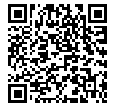                  3. Special wages and wages for every period more than one monthFor further information on the minimum wages, please ask the staff of Hiroshima Labor Bureau                                              （https://jsite.mhlw.go.jp/hiroshima-roudoukyoku/ ）Labor Standards Department Section of wages (TEL:082-221-9244) or the nearest Labor Standards Inspection Office below. Minimum Wage by IndustriesPer hour(\)Effective DateParticular light dutiesIron industries, steel materials, iron castings, malleable iron castings and miscellaneous iron and steel in Hiroshima Prefecture※Except iron smelting, without blast furnaces1064Dec.31, 23Fabricated constructional and architectural metal products and miscellaneous fabricated metal products in Hiroshima Prefecture※Including fabricated plate work and sheet metal work1002Dec.31, 23　Wire winding, soldering, deburring, caulking work using hand tools or small electric tools at a table Manufacture of general machinery, manufacture of production machinery and manufacture of business oriented machinery in Hiroshima Prefecture ※Except the shovel truck manufacturing industry1020Dec.31, 23Wire winding, soldering, deburring, caulking work using hand tools or small electric tools at a tableManufacture of electronic parts, devices and electronic circuits, manufacture of electrical machinery, equipment and supplies, and manufacture of information and communication electronics equipment in Hiroshima Prefecture※Except household electric appliances995Dec.31, 23Parts assembling or processing with hands using small tools or electrical tools such as wire winding,  deburring, caulking, assembling, wrapping, packing or boxingManufacture of motor vehicles, parts and accessories in Hiroshima Prefecture998Dec.31, 23Deburring or soldering work using hand tools or small electric tools at a tableManufacture of shipbuilding and repairing, and marine engines in Hiroshima Prefecture1030Dec.31, 23Wire winding, soldering, deburring, caulking work using hand tools or small electric tools at a tableRetail Trade (motor vehicles) in Hiroshima Prefecture※Except motorcycle stores993Dec.31, 23Retail trade, general merchandise in Hiroshima Prefecture※General merchandise of food, clothing and shelter （Department store, supermarket etc.）970Oct.1, 23The specific industry minimum wage of the sector on the left, applies to Hiroshima Prefecture. The minimum hourly wage is 970yen and takes effect from10/01/2023.